ОПИСАНИЕ КОМПЕТЕНЦИИ«Администрирование отеля»2024 г.Наименование компетенции: Администрирование отеляФормат участия в соревновании: индивидуальныйОписание компетенции.Ключевой ролью в деятельности любого отеля является роль администратора службы приема и размещения (СПИР). Именно от него зависит первое впечатление гостей об отеле. Работа сотрудников первой линии, в частности администратора СПИР, в значительной степени влияет на восприятие потребителями туристического продукта и на туристическую привлекательность субъекта и региона в целом. В современных реалиях администратор СПиР должен обладать исключительными коммуникативными навыками, обширными знаниями в области финансов, маркетинга, статистики, знать нормативно-правовые документы, регулирующие деятельность гостиничных предприятий, уметь использовать профессиональное программное обеспечение, владеть иностранными языками. Согласно Стратегии развития туризма в Российской Федерации на период до 2035г., утверждённой Распоряжением Правительства Российской Федерации от 20 сентября 2019 года №2129-р, включающей изменения от 23 ноября 2020г. и 7 февраля 2022г. ключевыми целями и задачами являются: 1. комплексное развитие внутреннего и въездного туризма в Российской Федерации за счет создания условий для формирования и продвижения качественного туристского продукта, конкурентоспособного на внутреннем и мировом рынках; 2. развитие туристской инфраструктуры; 3. повышение уровня сервиса и кадрового обеспечения развития туризма; 4. развитие языковой подготовки работников в сфере туризма; 5. дальнейшее совершенствование образовательных стандартов в индустрии рекреации и туризма с учетом региональных особенностей, с привлечением бизнеса и профессиональных ассоциаций, в сотрудничестве с международными профильными образовательными учреждениями, внедрение практико-ориентированной модели обучения при формировании стандартов; 6. разработка комплекса мер по повышению престижности туристских профессий, включая рабочие профессии, распространению передового опыта и технологий в индустрии туризма.Нормативные правовые актыПоскольку Описание компетенции содержит лишь информацию, относящуюся к соответствующей компетенции, его необходимо использовать на основании следующих документов:43.02.11 Гостиничный Сервис. Приказ Минобрнауки России от 07.05.2014 N 475 (ред. от 21.10.2019);43.02.14 Гостиничное Дело. Приказ Минобрнауки России от 09.12.2016 N 1552 (ред. от 17.12.2020);профессиональный стандарт 33.022 Работник по приему и размещению гостей. Утвержден приказом Министерства труда и социальной защиты Российской Федерации от 5 сентября 2017 г. N 659н;приказ Минздравсоцразвития РФ от 12.03.2012 N 220н "Об утверждении Единого квалификационного справочника должностей руководителей, специалистов и служащих, раздел "Квалификационные характеристики должностей работников организаций сферы туризма" (Зарегистрировано в Минюсте РФ 02.04.2012 N 23681);ГОСТ Р 54603-2011 Национальный Стандарт Российской Федерации Услуги средств размещения. Общие требования к обслуживающему персоналу.В компетенции используются следующие нормативные правовые документы:Правила предоставления гостиничных услуг в Российской Федерации (В редакции Постановления Правительства Российской Федерации от 01.04.2021 № 519);закон РФ от 07.02.1992 N 2300-1 (ред. от 05.12.2022) "О защите прав потребителей".Перечень профессиональных задач специалиста по компетенции определяется профессиональной областью специалиста и базируется на требованиях современного рынка труда к данному специалисту. (ФГОС,ПС,…..)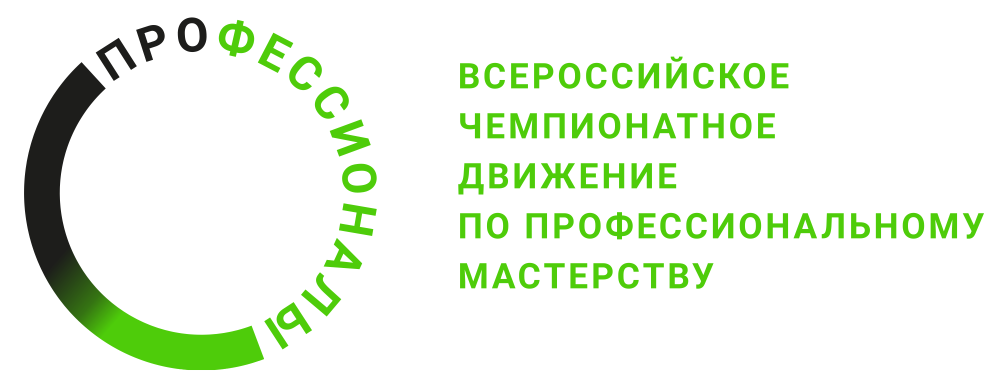 № п/пВиды деятельности/трудовые функции1Предоставление информации гостям о гостиничном комплексе или ином средстве размещения, населенном пункте, в котором расположен гостиничный комплекс или иное средство размещения.2Выполнение запросов гостей по услугам гостиничного комплекса или иного средства размещения и населенного пункта, в котором он расположен.3Встреча, регистрация и размещение гостей при заселении в гостиничный комплекс или иное средство размещения.4Учет заказов гостей гостиничного комплекса или иного средства размещения.5Регистрация выезда гостей гостиничного комплекса или иного средства размещения.6Бронирование и ведение документации.7Ведение деловой переписки.8Улаживание конфликтных ситуаций9Планирование, контроль и координация работы сотрудников службы приема и размещения.10Расчет ключевых показателей эффективности деятельности гостиничного предприятия 11Управление трудовым коллективом 12Разработка внутренних нормативных документов (скрипты, чек-листы, инструкции) 